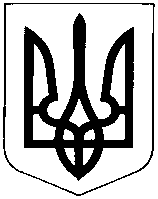 УКРАЇНАНОВОУШИЦЬКА СЕЛИЩНА РАДАНОВОУШИЦЬКОЇ СЕЛИЩНОЇ ОБ’ЄДНАНОЇ  ТЕРИТОРІАЛЬНОЇ ГРОМАДИР І Ш Е Н Н ЯХІІІ сесії селищної ради VІІ скликаннявід  21 лютого 2019 року №3смт. Нова УшицяЗвіт директора  ГП «Водоканал» за 2018 рік.          Заслухавши та обговоривши  інформацію директора ГП «Водоканал» Цимбалюк О.Ф. «Звіт директора  ГП «Водоканал» за 2018 рік.», керуючись ст..ст.25,26,59 Закону України «Про місцеве самоврядування в Україні» , селищна рада      ВИРІШИЛА:           1.  Звіт  директора ГП «Водоканал» Цимбалюк  О.Ф.,  прийняти до відома. Додається.                   Селищний голова                                                       О.Московчук                     З в і т	  ГП  «Водоканал»  про   результати фінансово-господарської                                діяльності    підприємства  за  2018  рік         Основним  напрямком  діяльності   ГП  «Водоканал»  є  надання  послуг  з  централізованого  водопостачання   та  водовідведення    з  очисткою  стічних  вод   населенню   підприємствам  та  організаціям.Станом  на  1.01.2019  року  ГП  «Водоканал»    має  з  водопостачання  :-3  свердловини,  з виробничою  потужністю 720  м3  на добу  -1  свердловина    з  виробничою  потужністю  528 м3 на  добу-   6 каптажів   з  виробничою  потужністю  240 м3  на  добу-водозабір  з  насосною  станцією  2  підйому  водиПротяжність  водопровідної  мережі    83  км,  в  тому  числі   вуличні  мережі   56 км ,  квартальні  та  дворові   27  км .  Кількість  абонентів    станом  на  1.01.2019     1971  із  них   населення    1857   ,  організації  та  підприємства  114Каналізаційне  господарство підприємства:   -очисні  споруди  продуктивністю  200  м3    на  добу   на  яких  необхідно   провести  реконструкцію .Виготовлено  проектно-кошторисну  документацію .Не  фінансується  із-за  відсутності  коштів.-КНС,  протяжність  каналізаційної  мережі  складає   12  км, в  т.ч.  каналізаційних   напірних колекторів  3,6 км ,вуличних  і  між будинкових  8,4 кмКількість  абонентних точок       568        Фінансово-господарська  діяльністьДоходи  від  водопостачання  без  ПДВ  складають   1610,1  т.грн  , від  водовідведення   512,3  тис.грн.Доходи  від  іншої   господарської  діяльності    склали-561,2  тис.грн. Загальна  сума   складає 2683,6  т.грн. Підприємство   за  2018  рік  отримало   збиток  0,5  тис.грн.Збиток  по   водопост ачанню   становить  -284,2  тис.грн  , по  водовідведенню  -191,9  тис.грн ,     Зменшити  збитковість  підприємства  вдалося   за  рахунок  отриманої    різниці  в  тарифах  від   селищної  ради  в  2018  році   в   сумі   407,7  тис.грн    Праця  і  зарплатаКількість  працюючих  станом  на  1.01.2019  року   складає  26  чоловік  вт. ч.  ІТР  і  службовці  5  чоловік. Фонд  оплати  праці   за  2018  рік 1552,3 тис.грн Станом  на  1.01.2019  року  заборгованість  по  заробітній  платі  та  єдиному  внеску  відсутня.Виконання   капітальних  та поточних  ремонтів    .За  2018  рік  проведено капітальних  та  поточних  ремонтів  на  суму   300,0  тис.грн.  без  ПДВ а саме:-вул. Вільна                    - 29,4  тис.грн-поточний  ремонт  очисних  споруд  та  КНС -  123,8  тис.грн-поточний  ремонт  сіл  ОТГ   - 146,8  тис.грн  Отримано  цільове  фінансування   від  селищної  ради   на  придбання   -2591,0  тис.грн                               З  них:-екскаватора  навантажувача           2545,0  тис.грн-моторіз                                                 35,0  тис.грн-фекальний  насос                               11,0  тис.грн Автотранспортний  парк  підприємства.На  балансі  підприємства     станом  на   1.01.2019  року   рахується  3  автомобілі   2  екскаватори .Собівартість  наданих  послугСобівартість  1  м3    без  ПДВ   :-водопостачання   -16,15грн.,  з  ПДВ-19,38  грн-водовідведення   -15,81грн,з  ПДВ  -18,97  грнЗатверджено  тариф  з  1.06.2017  року :Для  першої  групи  споживачів   (для  населення):-водопостачання   з  ПДВ  -15,5 грн-водовідведення   з  ПДВ  13,4  грн ;Для  2,3  групи  споживачів :-водопостачання:Бюджетних  установ                              - 17,20  грнОргацізації  і  підприємства                   -18,7 грн-водовідведення :Бюджетні установи  і  організації      -14,5  грнСтаном  на  1.01.2019  року    залишок  дебіторської  заборгованості склав :-32,0  тис.грн  за  товари  і  послуги-119,7 тис.грн  за  пільги  та  субсидії. Кредиторська  заборгованість  за  товари  і  послуги  становить   151,4  тис.грн  . Заборгованість  по  податкам   станом  на  1.01.2019  року  відсутня.Аналізуючи  фінансово-господарський  стан   можна  зробити    висновок ,  що  основною  причиною      нестабільного  фінансового  стану  підприємства     є  збільшення  цін  ПММ  та  електроенергію ,  збільшення   мінімальної  заробітної  плати    та не  повернення  різниці  в  тарифі   з  державного  та  місцевого  бюджету( за  період  2009-2018  роки)  ,  які  станом     на  1.01.2019   року  становлять  по  населенню   355,6  т.грн     , невідшкодована  різниця  в  тарифах   за  надані  послуги   для  бюджетних  організацій   185,2   тис.грна .    	Секретар  ради	С.Мегель